TitleAbstract

Lorem ipsum dolor sit amet, consectetur adipiscing elit, sed do eiusmod tempor incididunt ut labore et dolore magna aliqua. Ut enim ad minim veniam, quis nostrud exercitation ullamco laboris nisi ut aliquip ex ea commodo consequat. Duis aute irure dolor in reprehenderit in voluptate velit esse cillum dolore eu fugiat nulla pariatur. Excepteur sint occaecat cupidatat non proident, sunt in culpa qui officia deserunt mollit anim id est laborum.Keywords: lorem ipsum, quis nostrud, officia deseruntLorem ipsum dolor sit amet, consectetur adipiscing elit, sed do eiusmod tempor incididunt ut labore et dolore magna aliqua. Ut enim ad minim veniam, quis nostrud exercitation ullamco laboris nisi ut aliquip ex ea commodo consequat. Duis aute irure dolor in reprehenderit in voluptate velit esse cillum dolore eu fugiat nulla pariatur. Excepteur sint occaecat cupidatat non proident, sunt in culpa qui officia deserunt mollit anim id est laborum (Figure 1).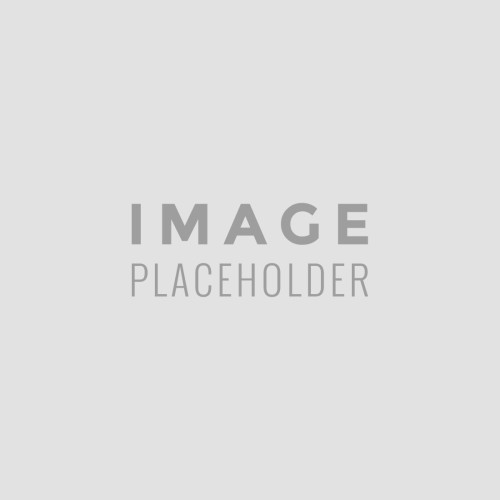 Figure 1. Lorem Ipsum Dolor Sit AmetLorem dolor sit amet, consectetur adipiscing elit, sed do eiusmod tempor incididunt ut labore et dolore magna aliqua. Ut enim ad minim veniam, quis nostrud exercitation ullamco laboris nisi ut aliquip ex ea commodo consequat. Duis aute irure dolor in reprehenderit in voluptate velit esse cillum dolore eu fugiat nulla pariatur. Excepteur sint occaecat cupidatat non proident, sunt in culpa qui officia deserunt mollit anim id est laborum (Table 1).Table 1. Lorem ipsum dolor sit amet.ReferencesAuthor Last Name, Author First Initial. (Year of publication). Title. Publisher Name.Author Last Name, Author First Initial, & Author Last Name, Author First Initial. (Year). Article Title. Periodical Title, volume number(issue number), pages.Appendix A. Lorem ipsum dolor sit amet.Lorem ipsum dolor sit amet, consectetur adipiscing elit, sed do eiusmod tempor incididunt ut labore et dolore magna aliqua. Ut enim ad minim veniam, quis nostrud exercitation ullamco laboris nisi ut aliquip ex ea commodo consequat. Duis aute irure dolor in reprehenderit in voluptate velit esse cillum dolore eu fugiat nulla pariatur. Excepteur sint occaecat cupidatat non proident, sunt in culpa qui officia deserunt mollit anim id est laborum.Appendix B. Lorem ipsum dolor sit amet.Lorem ipsum dolor sit amet, consectetur adipiscing elit, sed do eiusmod tempor incididunt ut labore et dolore magna aliqua. Ut enim ad minim veniam, quis nostrud exercitation ullamco laboris nisi ut aliquip ex ea commodo consequat. Duis aute irure dolor in reprehenderit in voluptate velit esse cillum dolore eu fugiat nulla pariatur. Excepteur sint occaecat cupidatat non proident, sunt in culpa qui officia deserunt mollit anim id est laborum.Note: Before uploading this document to the TIA submission system, remove all author metadata from the file.Here’s how to do this in MSWord (PC):Click the “File” tab, then “Info,” then “Check for Issues,” then “Inspect Document.”When the Document Inspector dialog box opens, click the “Inspect” button at bottom right.MSWord examines the document, and then displays the results in a list. The second item in the list is “Document Properties and Personal Information.” To the right of “Document Properties and Personal Information” is a button labeled “Remove All.” Click that button. Next click “Close” then save your document.Here’s how to do this in MSWord (Mac):Open the file you would like to remove metadata from.Click on the “Tools” menu and select the “Protect Document” option.In the “Protect Document” window check the box next to “Remove personal information from this file on save”Finish working on your document and then save.Column label #1Column label #2LoremLorem dolor sit ametLoremconsectetur adipiscing elitLoremsed do eiusmod tempor incididunt